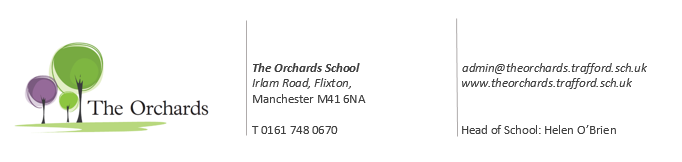 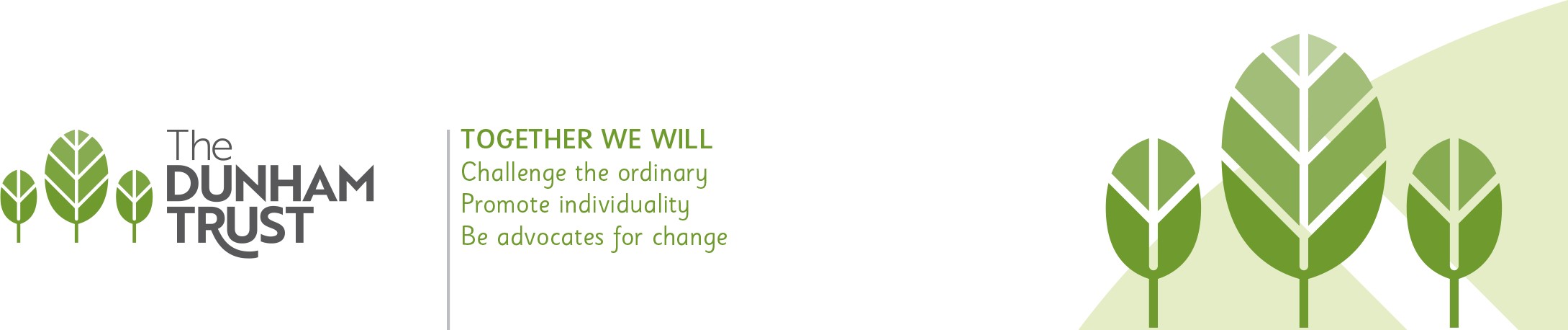 PERSON SPECIFICATION - TEACHERCATEGORYESSENTIALDESIRABLEEVIDENCEQualifications & TrainingGraduate.Qualified Teacher Status or NQT.Knowledge and understanding of curriculum areas within the primary curriculum.Letter of application.Application Form.ExperienceA successful classroom teacher or NQT with the ability to become a successful classroom teacher.Understanding and knowledge of Foundation, KS1 or KS2.Letter of application.Application Form.Skills, knowledge and aptitudeGood understanding of the National Curriculum agenda.Ability to deliver the programme of study of the National Curriculum subjects differentiated to meet need.Ability to identify ways of personalising and tailoring learning according to need.Experience of target setting for pupils.Potential to contribute to the development of a specific subject area.Ability to suggest and implement initiatives to raise standards.Letter of application.Interview.Referees.CommunicationAbility to communicate effectively one to one or in a large or small group.Ability to communicate clearly in writing/orally.Ability to present to relevant audiences.Experience of liaising effectively with outside agencies.Experience of developing links.Experience of encourage parent/family liaison and participation Application Form.Interview.Organisational skillsAbility to plan and organise effectively.Ability to meet deadlines and to encourage others to do the same.Ability to work under pressure.Ability to be flexible and adaptable.Application Form.Interview.Personal AttributesTeam playerAbility to lead othersEnergy, Creativity and good sense of HumourFlexibilityLetter of application.Interview.References.